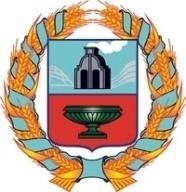 СОБРАНИЕ ДЕПУТАТОВ ГРЯЗНОВСКОГО СЕЛЬСОВЕТА      Тюменцевского района Алтайского краяРЕШЕНИЕс. ГрязновоО внесении изменений в решениеСобрания депутатов Грязновскогосельсовета Тюменцевского районаАлтайского края №87/1 от 03.11.2011 г."Об утверждении Положения об административной комиссии при администрации Грязновского сельсовета Тюменцевского района"В соответствии с протестом прокурора района №02-26-18/1 от 29.06.2018г. на решение Собрания депутатов Грязновского сельсовета Тюменцевского района Алтайского края от 03.11.2011г. №87/1 "Об утверждении Положения об административной комиссии при администрации Грязновского сельсовета Тюменцевского района", статьёй 1 Закона Алтайского края от 03.05.2017 №27-ЗС "О внесении изменений в закон Алтайского края "Об административной ответственности за совершение правонарушений  на территории Алтайского края" и Закона Алтайского края от 03.05.2018 №27-ЗС "О внесении изменений в закон Алтайского края "Об административной ответственности за совершение правонарушений  на территории Алтайского края"  внесены изменения  в ст. 76  Закона Алтайского края от 10.07.2002 № 46-ЗС " Об административной ответственности за совершение правонарушений  на территории Алтайского края" определяющий перечень административных правонарушений, предусмотренных статьями  Закона Алтайского края от 10.07.2002 № 46-ЗС, дела о которых рассматривают административные комиссии при администрации,  Собрание депутатов Грязновского сельсовета Тюменцевского района Алтайского края РЕШИЛО: 1. Внести изменения  в решение Собрание депутатов Грязновского сельсовета Тюменцевского района Алтайского края № 87/1 от 03.11.2011 г " Об утверждении Положения об административной комиссии при администрации Грязновского сельсовета Тюменцевского района ".пункт 4.2 изложить в следующей редакции "Административные комиссии рассматривают дела об административных правонарушениях, предусмотренных ст. 76  «Административные комиссии при местных администрациях» Закона Алтайского края. Административные комиссии при местных администрациях, образованные в соответствии с законом Алтайского края о наделении органов местного самоуправления государственными полномочиями в области создания и функционирования административных комиссий при местных администрациях, рассматривают дела об административных правонарушениях, предусмотренных статьями 27, 36-1, 40-2, 40-3, 41, 46, 49-4, 61, 61-1, статьями 67, 68, 70, 71"Глава сельсовета                                                                                Н.А. БондаренкоКоррупциогенных факторов не выявленоПриложение 1 к решениюСобрания депутатов № 37  от   29.06.2018ПОЛОЖЕНИЕоб административной комиссиипри администрации Грязновского сельсовета Тюменцевского района1. Общие положения 1.1. Административная комиссия при администрации Грязновского сельсовета Тюменцевского района образуется решением  Собрания депутатов Грязновского сельсовета Тюменцевского района. 1.2. Комиссия в своей деятельности руководствуется Конституцией РФ, Кодексом Российской Федерации об административных правонарушениях, законодательными актами Алтайского края, настоящим положением.1.3. Административная комиссия создается в составе председателя, его заместителя, ответственного секретаря и иных членов административной комиссии на срок полномочий СД Грязновского сельсовета Тюменцевского района. Численный состав административной комиссии составляет пять человек.1.4. Председатель и ответственный секретарь административной комиссии назначаются из числа лиц, замещающих муниципальные должности муниципальной службы Грязновского сельсовета Тюменцевского района, депутаты сельского Собрания депутатов, должностные лица органов внутренних дел, представители общественных объединений, трудовых коллективов и политических партий (по согласованию).Административную комиссию возглавляет председатель комиссии, в его отсутствие заседание комиссии проводит его заместитель, заместителем председателя административной комиссии является сотрудник РОВД. 1.5. Контроль за деятельностью административной комиссии осуществляется администрацией Грязновского сельсовета Тюменцевского района.1.6. Материально-техническое обеспечение деятельности административной комиссии возлагается на администрацию Грязновского сельсовета Тюменцевского района.1.7. Административная комиссия имеет бланки со своим наименованием.1.8. Административная комиссия не является юридическим лицом.2. Цели и функции административной комиссии 2.1. Административная комиссия Грязновского сельсовета Тюменцевского района - постоянно действующий коллегиальный орган, уполномоченный осуществлять подготовку к рассмотрению и рассматривать дела об административных правонарушениях, предусмотренных  п. 1 ст. 76 Законом Алтайского края «Об административной ответственности за совершение  правонарушений на территории Алтайского края» и совершенных на территории Грязновского сельсовета Тюменцевского района, а также выносить по этим делам решения в порядке, установленном федеральным законом.2.2. К лицу, совершившему административное правонарушение, административная комиссия может применять административные взыскания, предусмотренные действующим законодательством, устанавливающим ответственность за данный вид правонарушения.2.3. Если при рассмотрении дела об административном правонарушении будет установлено, что правонарушение по своему характеру подпадает под признаки преступления, административная комиссия направляет материалы в отношении правонарушителя в правоохранительные органы.3. Порядок организации административной комиссии3.1. Административная комиссия проводит заседания по мере поступления протоколов, но не реже одного  раза в пятнадцать дней.Заседания административной комиссии считаются правомочными, если в них участвует более половины от установленного числа членов административной комиссии.Решения на заседаниях комиссии принимаются путем открытого голосования. Решение считается принятым, если за него проголосовало большинство присутствующих членов комиссии. В случае равного количества голосов «за» и «против» голос председателя комиссии является решающим.Голосование производится в отсутствие лица, привлекаемого к административной ответственности, и других участников производства по делам об административных правонарушениях.3.2. Председатель административной комиссии:осуществляет руководство деятельностью административной комиссии;председательствует на заседаниях административной комиссии, организует и планирует ее работу;назначает заседания административной комиссии;подписывает решения, постановления принятые на заседаниях административной комиссии, а также протоколы заседаний административной комиссии;направляет в уполномоченные государственные органы, осуществляющие контроль за осуществлением органами местного самоуправления отдельных государственных полномочий, а также за использованием предоставленных на эти цели материальных и финансовых средств, запрашиваемую информацию и отчетные документы о деятельности административной комиссии в установленные сроки;осуществляет иные полномочия, отнесенные к его компетенции.3.3. Заместитель председателя административной комиссии:выполняет поручения председателя административной комиссии;исполняет обязанности председателя административной комиссии в его отсутствие или при невозможности выполнения им своих обязанностей.3.4. Ответственный секретарь административной комиссии:осуществляет подготовку заседаний административной комиссии;осуществляет организационное и техническое обслуживание деятельности административной комиссии;ведет делопроизводство административной комиссии, отвечает за учет и сохранность документов административной комиссии;оповещает членов административной комиссии и лиц, участвующих в производстве по делу об административном правонарушении, о времени и месте рассмотрения дела;осуществляет прием и регистрацию документов и материалов, поступающих в административную комиссию, а также их подготовку для рассмотрения на заседании административной комиссии;ведет и подписывает протоколы заседаний административной комиссии, а также решения, принимаемые административной комиссией;выполняет поручения председателя административной комиссии, его заместителя;осуществляет иные полномочия, отнесенные к его компетенции.Во время отсутствия ответственного секретаря административной комиссии его полномочия осуществляет один из членов административной комиссии.3.5. Члены административной комиссии:участвуют в подготовке заседаний административной комиссии;предварительно, до заседания административной комиссии, знакомятся с материалами дел об административных правонарушениях, внесенными на ее рассмотрение;вносят председателю административной комиссии предложения об отложении рассмотрения дела при необходимости дополнительного выяснения обстоятельств дела;участвуют в рассмотрении дел и принятии решений административной комиссией;в случае несогласия с принятым решением имеют право изложить письменно свое особое мнение по рассмотренному вопросу, которое подлежит обязательному приобщению к протоколу заседания административной комиссии.осуществляют иные полномочия, предусмотренные действующим законодательством.Члены административной комиссии обладают равными правами при рассмотрении дела об административном правонарушении.4. Производство по делам об административных правонарушениях 4.1. Задачами производства по делам об административных правонарушениях являются своевременное, всестороннее, полное и объективное выяснение обстоятельств каждого дела, решение его в точном соответствии с законодательством, обеспечение исполнения вынесенного постановления, предупреждение правонарушений.4.2. Административные комиссии рассматривают дела об административных правонарушениях, предусмотренных ст. 76  «Административные комиссии при местных администрациях» Закона Алтайского края. Административные комиссии при местных администрациях, образованные в соответствии с законом Алтайского края о наделении органов местного самоуправления государственными полномочиями в области создания и функционирования административных комиссий при местных администрациях, рассматривают дела об административных правонарушениях, предусмотренных статьями 27, 36-1, 40-2, 40-3, 41, 46, 49-4, 61, 61-1, статьями 67, 68, 70, 71.4.3. Рассмотрение дела об административном правонарушении осуществляется на началах равенства перед законом всех граждан независимо от происхождения, социального и имущественного положения, расовой и национальной принадлежности, пола, образования, языка, отношения к религии, рода и характера занятий, места жительства и других обстоятельств.4.4. Производство по делам об административных правонарушениях ведутся в строгом соответствии с действующим законодательством об административных правонарушениях.4.13. Решение административной комиссии принимается простым большинством голосов членов административной комиссии, присутствовавших на заседании.Постановление по делу об административном правонарушении подписывается председательствующим на заседании и секретарем.5. Исполнение постановлений по делам об административных правонарушениях5.1. Исполнение постановлений по делам об административных правонарушениях осуществляется в строгом соответствии с действующим законодательством об административных правонарушениях.6. Порядок организационного и материально-технического обеспечения деятельности административной комиссии 6.1. Обеспечение административной комиссии средствами связи, оргтехникой, канцелярскими товарами и другими расходными материалами осуществляет администрация Грязновского сельсовета Тюменцевского района.6.2.  Заседания административной комиссии проводятся с периодичностью, обеспечивающей соблюдение сроков рассмотрения дел об административных правонарушениях.29.06.2018№37